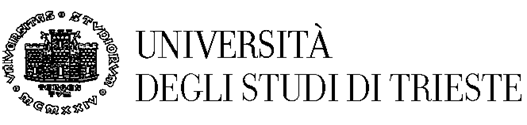 Sistema di valutazione della performance individualeSCHEDA DI VALUTAZIONE DEI RISULTATI RAGGIUNTIAnno 2013Sezione da compilare da parte del valutatoRendicontazione dei risultati raggiunti (da compilare per ciascun obiettivo assegnato)________________________           Firma dell’interessatoSezione da compilare da parte del valutatore (responsabile)Valutazione dei risultati raggiunti (da compilare per ciascun obiettivo)___________________________Firma del responsabileNOME COGNOMEINCARICOOBIETTIVO 1GRADO DI RAGGIUNGIMENTO (proposta)          OBIETTIVO PIENAMENTE RAGGIUNTO (Prestazione pienamente in linea con le attese)          OBIETTIVO PARZIALMENTE RAGGIUNTO (Prestazione sufficientemente in linea con le attese)          OBIETTIVO NON RAGGIUNTO (Prestazione non in linea con le attese)ATTIVITÀ SVOLTERISPETTO DELLE SCADENZE PREVISTEDOCUMENTAZIONE E/O DATI A SUPPORTO (solo da citare)EVENTUALI NOTEOBIETTIVO 2GRADO DI RAGGIUNGIMENTO (proposta)          OBIETTIVO PIENAMENTE RAGGIUNTO (Prestazione pienamente in linea con le attese)          OBIETTIVO PARZIALMENTE RAGGIUNTO (Prestazione sufficientemente in linea con le attese)          OBIETTIVO NON RAGGIUNTO (Prestazione non in linea con le attese)ATTIVITÀ SVOLTERISPETTO DELLE SCADENZE PREVISTEDOCUMENTAZIONE E/O DATI A SUPPORTO (solo da citare)EVENTUALI NOTENOME COGNOMEOBIETTIVO 1Vista la rendicontazione dei risultati sopra riportata:Si conferma il grado di raggiungimentodell’obiettivo proposto dall’interessatoNON si conferma il grado di raggiungimentodell’obiettivo proposto dall’interessatoMOTIVAZIONI (da compilare SOLO in caso di mancata conferma)OBIETTIVO 2Vista la rendicontazione dei risultati sopra riportata:Si conferma il grado di raggiungimentodell’obiettivo proposto dall’interessatoNON si conferma il grado di raggiungimentodell’obiettivo proposto dall’interessatoMOTIVAZIONI (da compilare SOLO in caso di mancata conferma)